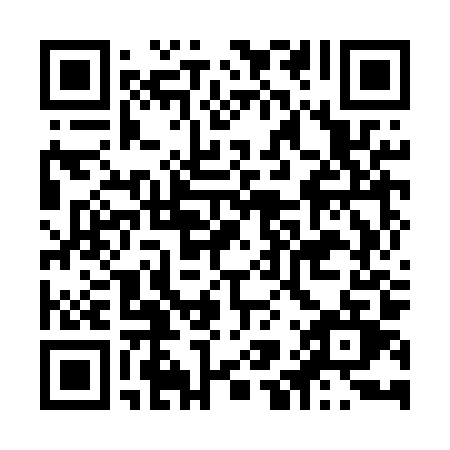 Prayer times for Osiek Drawski, PolandMon 1 Apr 2024 - Tue 30 Apr 2024High Latitude Method: Angle Based RulePrayer Calculation Method: Muslim World LeagueAsar Calculation Method: HanafiPrayer times provided by https://www.salahtimes.comDateDayFajrSunriseDhuhrAsrMaghribIsha1Mon4:236:281:005:267:329:302Tue4:206:2612:595:277:349:323Wed4:166:2312:595:287:359:354Thu4:136:2112:595:307:379:375Fri4:106:1912:585:317:399:406Sat4:076:1612:585:327:419:427Sun4:046:1412:585:347:439:458Mon4:006:1212:585:357:459:479Tue3:576:0912:575:367:469:5010Wed3:546:0712:575:377:489:5311Thu3:506:0412:575:397:509:5512Fri3:476:0212:565:407:529:5813Sat3:446:0012:565:417:5410:0114Sun3:405:5712:565:427:5610:0415Mon3:375:5512:565:447:5710:0716Tue3:335:5312:555:457:5910:1017Wed3:305:5112:555:468:0110:1218Thu3:265:4812:555:478:0310:1519Fri3:225:4612:555:498:0510:1920Sat3:195:4412:555:508:0610:2221Sun3:155:4212:545:518:0810:2522Mon3:115:3912:545:528:1010:2823Tue3:075:3712:545:538:1210:3124Wed3:035:3512:545:548:1410:3525Thu2:595:3312:545:568:1510:3826Fri2:555:3112:545:578:1710:4127Sat2:515:2912:535:588:1910:4528Sun2:475:2712:535:598:2110:4829Mon2:425:2412:536:008:2310:5230Tue2:415:2212:536:018:2510:56